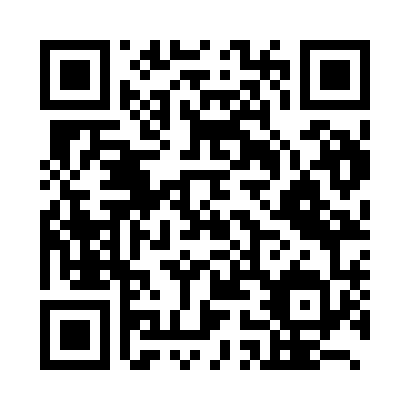 Prayer times for Yatomi, JapanWed 1 May 2024 - Fri 31 May 2024High Latitude Method: NonePrayer Calculation Method: Muslim World LeagueAsar Calculation Method: ShafiPrayer times provided by https://www.salahtimes.comDateDayFajrSunriseDhuhrAsrMaghribIsha1Wed3:285:0211:503:346:398:072Thu3:275:0111:503:356:408:083Fri3:255:0011:503:356:408:094Sat3:244:5911:503:356:418:115Sun3:234:5811:503:356:428:126Mon3:214:5711:503:356:438:137Tue3:204:5611:503:356:448:148Wed3:194:5511:503:356:448:159Thu3:174:5411:503:356:458:1610Fri3:164:5311:503:356:468:1711Sat3:154:5311:503:356:478:1812Sun3:144:5211:503:366:488:2013Mon3:134:5111:493:366:488:2114Tue3:114:5011:493:366:498:2215Wed3:104:4911:503:366:508:2316Thu3:094:4911:503:366:518:2417Fri3:084:4811:503:366:528:2518Sat3:074:4711:503:366:528:2619Sun3:064:4611:503:366:538:2720Mon3:054:4611:503:376:548:2821Tue3:044:4511:503:376:558:2922Wed3:034:4511:503:376:558:3023Thu3:024:4411:503:376:568:3124Fri3:014:4311:503:376:578:3225Sat3:014:4311:503:376:588:3326Sun3:004:4211:503:376:588:3427Mon2:594:4211:503:386:598:3528Tue2:584:4211:503:387:008:3629Wed2:574:4111:513:387:008:3730Thu2:574:4111:513:387:018:3831Fri2:564:4011:513:387:028:39